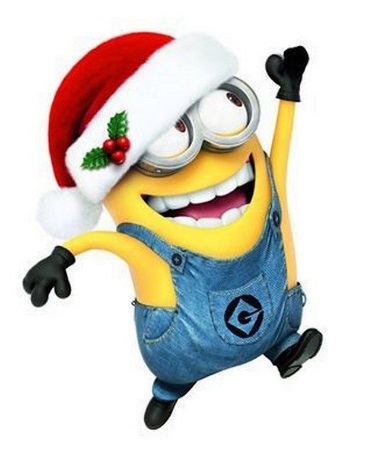      Periodeplan 8G Uke 50-51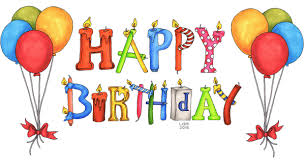 19.12: Torben25.12: Runar25.12: TonjeInformasjon: 19.12: Torben25.12: Runar25.12: TonjeHusk å ha med gave til omvendt julekalender! Frist er fredag 15. desember. Se hjemmesiden for mer informasjon. 
Torsdag 14. desember er det juleball (i regi av FAU og elevrådet). Husk å fullføre kompliment-dokumentet på Google Classroom (mange er ferdige, men ikke alle)UKEMANDAGTIRSDAGONSDAGTORSDAGFREDAGDenne uka:50Førjulsamling i aulaJuleball!  Avspaserer første timeFullfører fagsamtalene i norsk mandag og tirsdag.51Vi besøker yrkesmessa til 10. trinn i 4. time.Siste skoledag! Vi slutter kl 10.30.52Juleferie! Juleferie! Juleferie! Juleferie! Juleferie! Juleferie! 1Første skoledag i 2018. Min egen huskeliste: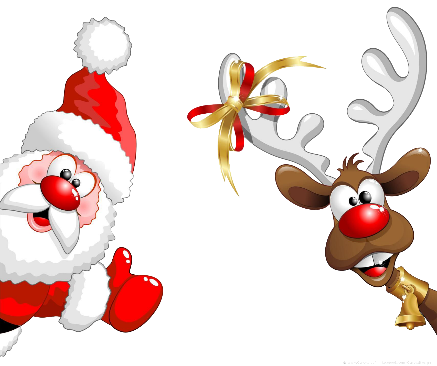 FagLæringsmålPlan for arbeidetNorskKunne skrive et personlig brev (eventuelt kan man «tjuvstarte» på å prøve å skrive en debattartikkel.Fullfør brevet om den amerikanske revolusjonen som vi arbeidet med i timene i forrige periode. Leveres på Classroom i løpet av uke 50. MatematikkVite hva en potens er.Kunne skrive ut og regne ut potenser. Vite hvordan man multipliserer og dividerer potenser med same grunntall.Prøv deg på noen oppgaver mellom s. 50 og s. 58.Les s. 63.EngelskThese last two weeks before the holidays we are going to sum up how the “Harry Potter”-project has been for you, as a student. Answer these questions in writing before Friday in week 50: You have heard/read the book and watched the movie. What was your favourite part? Was the movie any different than the book? Write down your thoughts in your rough book (skrivebok). Also, write down new words you have learnt while we have been working with the Harry Potter project in your vocabulary book (the red one). Homework week 51: Watch a Christmas movie with English subtitles. SamfunnsfagKunne fortelle om viktige forskjeller mellom Frankrike på 1700-tallet og dagens NorgeKunne fortelle om viktige tanker hos opplysningsfilosofeneKunne reflektere rundt hvorfor revolusjoner oppstår Fullfør miniportrettene av opplysningsfilosofene som vi begynte på i timene i forrige periode. Leveres på Classroom i løpet av uke 50.. Bruk gjerne den vedlagte informasjonen når du skriver. I timene arbeider vi med en mappeoppgave om det franske stendersamfunnet, hvor vi blant annet tegner av en illustrasjon over stendersamfunnet i Frankrike på 1700-tallet (s.27). Vi leser s.26-32 denne perioden. NaturfagVi jobber videre med kapittel 6, om stoffer. Ingen lekser disse to ukene. KRLEKunne redegjøre for hvorfor vi feirer jul.Kunne forklare juletradisjoner ut fra religiøst og verdslig synspunkt.Til tirsdag i uke 51:Finn 5-10 fakta om både Julenissen og Jesus og skriv dem ned i boka di. SpanskDu skal lære om julefeiring i Spania.Øv på ordene:Nochebuena = julaftenárbol de Navidad = juletrelos regalos = gaveneel día de Navidad = juledagenNochevieja = nyttårsaftenfeliz Navidad = God JulTysk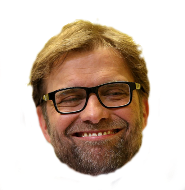 Du skal kunne:finne relevante opplysninger og forstå hovedinnholdet i skriftlige og muntlige tilpassede og autentiske tekster i ulike sjangerekjenne til noen sider ved tradisjoner i språkområdetVi blir ferdige med muntlig vurdering. Så jobber vi med tyske juletradisjoner ut uke 51.FranskDu skal kunne:Fortelle om deg selv og familien dinNavn på noen yrkerTallene fra 20-60Å lage nektende setningerNoen eiendomsordKapittel 4 La famille

Uke 50: Øv på tallene fra 0 – 60 og vær klar til tall-BINGO på torsdag.  Uke 51: I uke 51 begynner juleferien. Øv deg på å uttale Joyeux Noël! som er «God Jul» på fransk! Engelsk fordypningKroppsøvingKunne sette seg inn i og bruke regler i et spill/en idrett man ikke kjenner fra før. Kunne delta med innsats, fair play og fokus på treningsoppgaver. 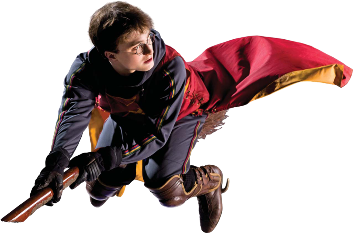 VI AVSLUTTER HØSTSEMESTERET I KROPPSØVING MEDHUSCUP I RUMPELDUNK!